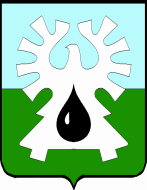 ГОРОДСКОЙ ОКРУГ УРАЙХАНТЫ-МАНСИЙСКОГО АВТОНОМНОГО ОКРУГА-ЮГРЫ        ДУМА ГОРОДА УРАЙ         РЕШЕНИЕ от 24 февраля 2022 года                                     	                                          № 12О перечнях индикаторов риска нарушения обязательных требований при осуществлении муниципального контроля на территории города УрайРассмотрев представленный главой города Урай проект муниципального правового акта «О перечнях индикаторов риска нарушения обязательных требований при осуществлении муниципального контроля на территории города Урай», в соответствии с Федеральным законом от 31.07.2020 №248-ФЗ «О государственном контроле (надзоре) и муниципальном контроле в Российской Федерации», Дума города Урай решила:Утвердить:1) Перечень индикаторов риска нарушения обязательных требований при осуществлении муниципального земельного контроля на территории города Урай согласно приложению 1;2) Перечень индикаторов риска нарушения обязательных требований при осуществлении муниципального жилищного контроля на территории города Урай согласно приложению 2;3) Перечень индикаторов риска нарушения обязательных требований при осуществлении муниципального лесного контроля на территории города Урай согласно приложению 3;4) Перечень индикаторов риска нарушения обязательных требований при осуществлении муниципального контроля в сфере благоустройства на территории города Урай согласно приложению 4;5) Перечень индикаторов риска нарушения обязательных требований при осуществлении муниципального контроля на автомобильном транспорте, городском наземном электрическом транспорте и в дорожном хозяйстве в границах города Урай согласно приложению 5.2. Настоящее решение вступает в силу со дня его официального опубликования и распространяет свое действие на правоотношения, возникшие с 01.01.2022.3. Опубликовать настоящее решение в газете «Знамя» и разместить на официальном сайте органов местного самоуправления города Урай в информационно-телекоммуникационной сети «Интернет».Приложение 1к решению Думы города Урайот 24 февраля 2022 года № 12Перечень индикаторов риска нарушения обязательных требований при осуществлении муниципального земельного контроля на территории города Урай1. Несоответствие площади используемого юридическим лицом, индивидуальным предпринимателем, гражданином земельного участка площади земельного участка, сведения о которой содержатся в Едином государственном реестре недвижимости.2. Отсутствие в Едином государственном реестре недвижимости сведений о правах на используемый гражданином, юридическим лицом, индивидуальным предпринимателем земельный участок.3. Несоответствие использования гражданином, юридическим лицом, индивидуальным предпринимателем земельного участка, целевому назначению в соответствии с его принадлежностью к той или иной категории земель и (или) видам разрешенного использования земельного участка, сведения о котором содержатся в Едином государственном реестре недвижимости.Приложение 2к решению Думы города Урайот 24 февраля 2022 года № 12Перечень индикаторов риска нарушения обязательных требований при осуществлении муниципального жилищного контроля на территории города Урай1. Трехкратный и более рост количества обращений за квартал в сравнении с аналогичным периодом предшествующего календарного года, поступивших в адрес органа муниципального жилищного контроля от граждан (поступивших способом, позволяющим установить личность обратившегося гражданина) или организаций, являющихся собственниками помещений в многоквартирном доме, граждан, являющихся пользователями помещений в многоквартирном доме, информации от органов государственной власти, органов местного самоуправления, из средств массовой информации, информационно-телекоммуникационной сети "Интернет", государственных информационных систем о фактах нарушений контролируемыми лицами обязательных требований, установленных частью 1 статьи 20 Жилищного кодекса Российской Федерации.2. Отсутствие в течение трех и более месяцев актуализации информации, подлежащей размещению в государственной информационной системе жилищно-коммунального хозяйства в соответствии с порядком, составом, сроками и периодичностью размещения, устанавливаемыми федеральным органом исполнительной власти, осуществляющим функции по выработке и реализации государственной политики и нормативно-правовому регулированию в сфере жилищно-коммунального хозяйства.Приложение 3к решению Думы города Урайот 24 февраля 2022 года № 12Перечень индикаторов риска нарушения обязательных требований при осуществлении муниципального лесного контроля на территории города Урай1. Наличие признаков нарушения Правил пожарной безопасности в лесах.2. Наличие признаков нарушения Правил санитарной безопасности в лесах.3. Наличие признаков нарушения Правил ухода за лесами.4. Наличие признаков нарушения Правил осуществления мероприятий по предупреждению распространения вредных организмов.5. Наличие признаков нарушения Правил использования лесов для выращивания посадочного материала лесных растений (саженцев, сеянцев).6. Наличие признаков нарушения Правил использования лесов для осуществления научно-исследовательской деятельности, образовательной деятельности.7. Наличие признаков нарушения Правил использования лесов для строительства, реконструкции, эксплуатации линейных объектов и Перечня случаев использования лесов для строительства, реконструкции, эксплуатации линейных объектов без предоставления лесного участка, с установлением или без установления сервитута, публичного сервитута.8. Наличие признаков нарушения Порядка использования районированных семян лесных растений основных лесных древесных пород.9. Наличие признаков нарушения Порядка заготовки, обработки, хранения и использования семян лесных растений.10. Наличие признаков нарушения Порядка производства семян отдельных категорий лесных растений.11. Наличие признаков нарушения правил использования лесов для выращивания лесных плодовых, ягодных, декоративных растений, лекарственных растений.12. Наличие в уведомлении об исполнении предписания, выданного уполномоченным органом муниципального контроля, об устранении выявленных нарушений обязательных требований сведений о недостаточно принятых мерах по устранению выявленных нарушений обязательных требований.Приложение 4                                                                                 к решению Думы города Урай                                                                                 от 24 февраля 2022 года № 12Перечень индикаторов риска нарушения обязательных требований при осуществлении муниципального контроля в сфере благоустройства на территории города Урай1. Поступление от органов государственной власти, органов местного самоуправления, юридических лиц, общественных организаций, граждан, из средств массовой информации сведений о действиях (бездействии), которые могут свидетельствовать о признаках нарушений обязательных требований в сфере благоустройства на территории города Урай.2. Выявление признаков нарушений обязательных требований в сфере благоустройства на территории города Урай. Приложение 5к решению Думы города Урай                                                                                 от 24 февраля 2022 года № 12Перечень индикаторов риска нарушения обязательных требований при осуществлении муниципального контроля на автомобильном транспорте, городском наземном электрическом транспорте и в дорожном хозяйстве в границах города Урай1. Непредставление уведомления контролируемым лицом о принятии мер по обеспечению соблюдения обязательных требований, указанных в предостережении о недопустимости нарушения обязательных требований.2. Наличие признаков нарушения обязательных требований к эксплуатации объектов дорожного сервиса, размещенных в полосах отвода и (или) придорожных полосах автомобильных дорог общего пользования.3. Наличие признаков нарушения обязательных требований к осуществлению работ по капитальному ремонту, ремонту и содержанию автомобильных дорог общего пользования и искусственных дорожных сооружений на них (включая требования к дорожно-строительным материалам и изделиям) в части обеспечения сохранности автомобильных дорог.4. Наличие признаков нарушения требований, установленных в отношении перевозок по муниципальным маршрутам регулярных перевозок, не относящихся к предмету федерального государственного контроля (надзора) на автомобильном транспорте, городском наземном электрическом транспорте и в дорожном хозяйстве в области организации регулярных перевозок.Исполняющий обязанности председателя Думы города УрайИсполняющий обязанности председателя Думы города УрайИсполняющий обязанности главы города УрайИсполняющий обязанности главы города УрайР.Ф. МиникаевА.Ю. Ашихмин28 февраля 2022 г.28 февраля 2022 г.